All-Star T-shirts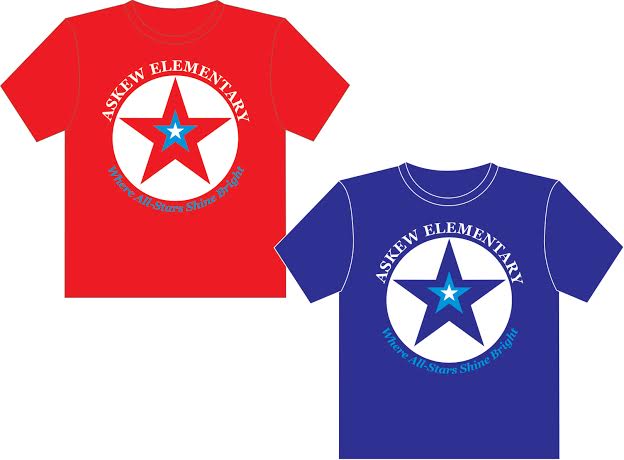 Askew T-shirts may be used as part of the school uniform.Qty ____ X $10.00 ________Qty ____ X $12.00 ________Grand Total Enclosed:  $__________________Parent Name: ______________________________________________________Student Name: _____________________________________________________Teacher: _____________________________	Grade:  ________Phone Number: _______________________________________________Please return this form to your child’s teacher along with your check made out to “Askew PTO”.All pre-orders must be received by Sept 13th.Pre-ordered items will be sent home with your child next week.SizePriceQuantity-RedQuantity-NavyTotal($)Youth Small$10.00_________________Youth Medium$10.00_________________Youth Large$10.00_________________Adult Small$10.00_________________Adult Medium$10.00_________________Adult Large$10.00_________________Adult X-Large$10.00_________________Adult XX-Large$12.00_________________Adult XXX-Large$12.00_________________T-shirt Total$_____